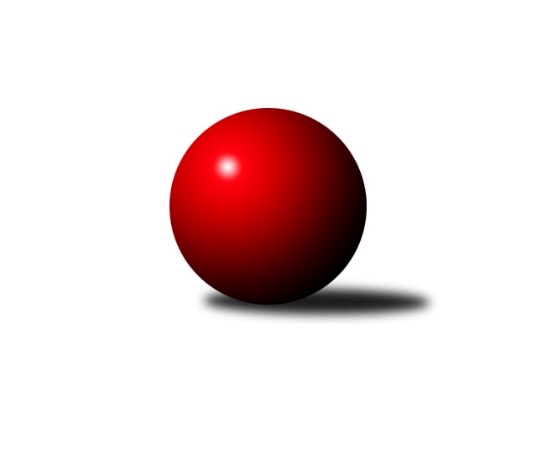 Č.2Ročník 2015/2016	23.5.2024 Krajský přebor OL 2015/2016Statistika 2. kolaTabulka družstev:		družstvo	záp	výh	rem	proh	skore	sety	průměr	body	plné	dorážka	chyby	1.	TJ Kovohutě Břidličná ˝B˝	2	2	0	0	10.0 : 6.0 	(14.0 : 10.0)	2462	4	1695	768	39.5	2.	KK Zábřeh  ˝C˝	2	2	0	0	9.5 : 6.5 	(12.0 : 12.0)	2477	4	1695	783	32.5	3.	TJ Sokol Mohelnice	1	1	0	0	6.0 : 2.0 	(7.0 : 5.0)	2596	2	1823	773	35	4.	TJ Pozemstav Prostějov	1	1	0	0	6.0 : 2.0 	(6.0 : 6.0)	2380	2	1689	691	46	5.	TJ Horní Benešov ˝C˝	2	1	0	1	9.5 : 6.5 	(16.0 : 8.0)	2510	2	1731	779	37.5	6.	Spartak Přerov ˝C˝	2	1	0	1	8.0 : 8.0 	(12.0 : 12.0)	2484	2	1710	775	40.5	7.	Sokol Přemyslovice ˝B˝	2	1	0	1	7.5 : 8.5 	(11.0 : 13.0)	2443	2	1697	746	43	8.	KK Jiskra Rýmařov ˝B˝	1	0	0	1	3.5 : 4.5 	(5.0 : 7.0)	2470	0	1693	777	41	9.	KKŽ Šternberk ˝A˝	1	0	0	1	2.0 : 6.0 	(6.0 : 6.0)	2350	0	1660	690	39	10.	SKK Jeseník ˝B˝	2	0	0	2	6.0 : 10.0 	(11.0 : 13.0)	2470	0	1724	746	41.5	11.	KK Šumperk ˝B˝	2	0	0	2	4.0 : 12.0 	(8.0 : 16.0)	2514	0	1755	760	46Tabulka doma:		družstvo	záp	výh	rem	proh	skore	sety	průměr	body	maximum	minimum	1.	TJ Horní Benešov ˝C˝	1	1	0	0	6.0 : 2.0 	(9.0 : 3.0)	2595	2	2595	2595	2.	TJ Sokol Mohelnice	1	1	0	0	6.0 : 2.0 	(7.0 : 5.0)	2596	2	2596	2596	3.	Spartak Přerov ˝C˝	1	1	0	0	5.0 : 3.0 	(8.0 : 4.0)	2576	2	2576	2576	4.	TJ Kovohutě Břidličná ˝B˝	1	1	0	0	5.0 : 3.0 	(8.0 : 4.0)	2450	2	2450	2450	5.	KK Zábřeh  ˝C˝	1	1	0	0	4.5 : 3.5 	(7.0 : 5.0)	2509	2	2509	2509	6.	Sokol Přemyslovice ˝B˝	2	1	0	1	7.5 : 8.5 	(11.0 : 13.0)	2443	2	2455	2430	7.	KK Šumperk ˝B˝	0	0	0	0	0.0 : 0.0 	(0.0 : 0.0)	0	0	0	0	8.	KK Jiskra Rýmařov ˝B˝	0	0	0	0	0.0 : 0.0 	(0.0 : 0.0)	0	0	0	0	9.	TJ Pozemstav Prostějov	0	0	0	0	0.0 : 0.0 	(0.0 : 0.0)	0	0	0	0	10.	SKK Jeseník ˝B˝	1	0	0	1	3.0 : 5.0 	(7.0 : 5.0)	2436	0	2436	2436	11.	KKŽ Šternberk ˝A˝	1	0	0	1	2.0 : 6.0 	(6.0 : 6.0)	2350	0	2350	2350Tabulka venku:		družstvo	záp	výh	rem	proh	skore	sety	průměr	body	maximum	minimum	1.	TJ Pozemstav Prostějov	1	1	0	0	6.0 : 2.0 	(6.0 : 6.0)	2380	2	2380	2380	2.	TJ Kovohutě Břidličná ˝B˝	1	1	0	0	5.0 : 3.0 	(6.0 : 6.0)	2474	2	2474	2474	3.	KK Zábřeh  ˝C˝	1	1	0	0	5.0 : 3.0 	(5.0 : 7.0)	2445	2	2445	2445	4.	TJ Sokol Mohelnice	0	0	0	0	0.0 : 0.0 	(0.0 : 0.0)	0	0	0	0	5.	KKŽ Šternberk ˝A˝	0	0	0	0	0.0 : 0.0 	(0.0 : 0.0)	0	0	0	0	6.	Sokol Přemyslovice ˝B˝	0	0	0	0	0.0 : 0.0 	(0.0 : 0.0)	0	0	0	0	7.	TJ Horní Benešov ˝C˝	1	0	0	1	3.5 : 4.5 	(7.0 : 5.0)	2424	0	2424	2424	8.	KK Jiskra Rýmařov ˝B˝	1	0	0	1	3.5 : 4.5 	(5.0 : 7.0)	2470	0	2470	2470	9.	SKK Jeseník ˝B˝	1	0	0	1	3.0 : 5.0 	(4.0 : 8.0)	2504	0	2504	2504	10.	Spartak Přerov ˝C˝	1	0	0	1	3.0 : 5.0 	(4.0 : 8.0)	2392	0	2392	2392	11.	KK Šumperk ˝B˝	2	0	0	2	4.0 : 12.0 	(8.0 : 16.0)	2514	0	2539	2489Tabulka podzimní části:		družstvo	záp	výh	rem	proh	skore	sety	průměr	body	doma	venku	1.	TJ Kovohutě Břidličná ˝B˝	2	2	0	0	10.0 : 6.0 	(14.0 : 10.0)	2462	4 	1 	0 	0 	1 	0 	0	2.	KK Zábřeh  ˝C˝	2	2	0	0	9.5 : 6.5 	(12.0 : 12.0)	2477	4 	1 	0 	0 	1 	0 	0	3.	TJ Sokol Mohelnice	1	1	0	0	6.0 : 2.0 	(7.0 : 5.0)	2596	2 	1 	0 	0 	0 	0 	0	4.	TJ Pozemstav Prostějov	1	1	0	0	6.0 : 2.0 	(6.0 : 6.0)	2380	2 	0 	0 	0 	1 	0 	0	5.	TJ Horní Benešov ˝C˝	2	1	0	1	9.5 : 6.5 	(16.0 : 8.0)	2510	2 	1 	0 	0 	0 	0 	1	6.	Spartak Přerov ˝C˝	2	1	0	1	8.0 : 8.0 	(12.0 : 12.0)	2484	2 	1 	0 	0 	0 	0 	1	7.	Sokol Přemyslovice ˝B˝	2	1	0	1	7.5 : 8.5 	(11.0 : 13.0)	2443	2 	1 	0 	1 	0 	0 	0	8.	KK Jiskra Rýmařov ˝B˝	1	0	0	1	3.5 : 4.5 	(5.0 : 7.0)	2470	0 	0 	0 	0 	0 	0 	1	9.	KKŽ Šternberk ˝A˝	1	0	0	1	2.0 : 6.0 	(6.0 : 6.0)	2350	0 	0 	0 	1 	0 	0 	0	10.	SKK Jeseník ˝B˝	2	0	0	2	6.0 : 10.0 	(11.0 : 13.0)	2470	0 	0 	0 	1 	0 	0 	1	11.	KK Šumperk ˝B˝	2	0	0	2	4.0 : 12.0 	(8.0 : 16.0)	2514	0 	0 	0 	0 	0 	0 	2Tabulka jarní části:		družstvo	záp	výh	rem	proh	skore	sety	průměr	body	doma	venku	1.	TJ Horní Benešov ˝C˝	0	0	0	0	0.0 : 0.0 	(0.0 : 0.0)	0	0 	0 	0 	0 	0 	0 	0 	2.	KK Šumperk ˝B˝	0	0	0	0	0.0 : 0.0 	(0.0 : 0.0)	0	0 	0 	0 	0 	0 	0 	0 	3.	Sokol Přemyslovice ˝B˝	0	0	0	0	0.0 : 0.0 	(0.0 : 0.0)	0	0 	0 	0 	0 	0 	0 	0 	4.	KK Jiskra Rýmařov ˝B˝	0	0	0	0	0.0 : 0.0 	(0.0 : 0.0)	0	0 	0 	0 	0 	0 	0 	0 	5.	KK Zábřeh  ˝C˝	0	0	0	0	0.0 : 0.0 	(0.0 : 0.0)	0	0 	0 	0 	0 	0 	0 	0 	6.	SKK Jeseník ˝B˝	0	0	0	0	0.0 : 0.0 	(0.0 : 0.0)	0	0 	0 	0 	0 	0 	0 	0 	7.	TJ Pozemstav Prostějov	0	0	0	0	0.0 : 0.0 	(0.0 : 0.0)	0	0 	0 	0 	0 	0 	0 	0 	8.	TJ Sokol Mohelnice	0	0	0	0	0.0 : 0.0 	(0.0 : 0.0)	0	0 	0 	0 	0 	0 	0 	0 	9.	TJ Kovohutě Břidličná ˝B˝	0	0	0	0	0.0 : 0.0 	(0.0 : 0.0)	0	0 	0 	0 	0 	0 	0 	0 	10.	KKŽ Šternberk ˝A˝	0	0	0	0	0.0 : 0.0 	(0.0 : 0.0)	0	0 	0 	0 	0 	0 	0 	0 	11.	Spartak Přerov ˝C˝	0	0	0	0	0.0 : 0.0 	(0.0 : 0.0)	0	0 	0 	0 	0 	0 	0 	0 Zisk bodů pro družstvo:		jméno hráče	družstvo	body	zápasy	v %	dílčí body	sety	v %	1.	David Láčík 	TJ Horní Benešov ˝C˝ 	2	/	2	(100%)	4	/	4	(100%)	2.	Pavel Heinisch 	KK Šumperk ˝B˝ 	2	/	2	(100%)	4	/	4	(100%)	3.	Petr Pick 	KKŽ Šternberk ˝A˝ 	2	/	2	(100%)	4	/	4	(100%)	4.	Leopold Jašek 	-- volný los -- 	2	/	2	(100%)	4	/	4	(100%)	5.	Vilém Berger 	TJ Kovohutě Břidličná ˝B˝ 	2	/	2	(100%)	4	/	4	(100%)	6.	Miroslav Bodanský 	KK Zábřeh  ˝C˝ 	2	/	2	(100%)	3	/	4	(75%)	7.	Marek Hampl 	KK Jiskra Rýmařov ˝B˝ 	2	/	2	(100%)	3	/	4	(75%)	8.	Jan Tögel 	-- volný los -- 	2	/	2	(100%)	3	/	4	(75%)	9.	Libor Daňa 	Spartak Přerov ˝C˝ 	2	/	2	(100%)	3	/	4	(75%)	10.	Tomáš Fiury 	TJ Kovohutě Břidličná ˝B˝ 	2	/	2	(100%)	3	/	4	(75%)	11.	Jana Fousková 	SKK Jeseník ˝B˝ 	2	/	2	(100%)	2	/	4	(50%)	12.	Karel Kučera 	SKK Jeseník ˝B˝ 	2	/	2	(100%)	2	/	4	(50%)	13.	Lukáš Vybíral 	Sokol Přemyslovice ˝B˝ 	2	/	2	(100%)	2	/	4	(50%)	14.	Věra Tomanová 	KK Jiskra Rýmařov ˝B˝ 	1.5	/	2	(75%)	2	/	4	(50%)	15.	Michal Kolář 	Sokol Přemyslovice ˝B˝ 	1.5	/	2	(75%)	2	/	4	(50%)	16.	Jaroslav Vymazal 	KK Šumperk ˝B˝ 	1	/	1	(100%)	2	/	2	(100%)	17.	Dagmar Jílková 	TJ Sokol Mohelnice 	1	/	1	(100%)	2	/	2	(100%)	18.	Václav Kovařík 	TJ Pozemstav Prostějov 	1	/	1	(100%)	2	/	2	(100%)	19.	Jiří Srovnal 	KK Zábřeh  ˝C˝ 	1	/	1	(100%)	2	/	2	(100%)	20.	Rostislav Krejčí 	TJ Sokol Mohelnice 	1	/	1	(100%)	2	/	2	(100%)	21.	Zdeněk Černý 	TJ Horní Benešov ˝C˝ 	1	/	1	(100%)	2	/	2	(100%)	22.	Tomáš Potácel 	TJ Sokol Mohelnice 	1	/	1	(100%)	2	/	2	(100%)	23.	Petr Kozák 	TJ Horní Benešov ˝C˝ 	1	/	1	(100%)	2	/	2	(100%)	24.	Michal Rašťák 	TJ Horní Benešov ˝C˝ 	1	/	1	(100%)	2	/	2	(100%)	25.	Josef Jurda 	TJ Pozemstav Prostějov 	1	/	1	(100%)	1	/	2	(50%)	26.	Pavel Černohous 	TJ Pozemstav Prostějov 	1	/	1	(100%)	1	/	2	(50%)	27.	Zdeněk Šebesta 	TJ Sokol Mohelnice 	1	/	1	(100%)	1	/	2	(50%)	28.	Rostislav Cundrla 	SKK Jeseník ˝B˝ 	1	/	1	(100%)	1	/	2	(50%)	29.	Michal Symerský 	Spartak Přerov ˝C˝ 	1	/	1	(100%)	1	/	2	(50%)	30.	David Kaluža 	TJ Horní Benešov ˝C˝ 	1	/	1	(100%)	1	/	2	(50%)	31.	Martin Zaoral 	TJ Pozemstav Prostějov 	1	/	1	(100%)	1	/	2	(50%)	32.	Martin Holas 	Spartak Přerov ˝C˝ 	1	/	1	(100%)	1	/	2	(50%)	33.	Petr Chlachula 	KK Jiskra Rýmařov ˝B˝ 	1	/	2	(50%)	3	/	4	(75%)	34.	Alena Machalíčková 	-- volný los -- 	1	/	2	(50%)	3	/	4	(75%)	35.	Rostislav Petřík 	Spartak Přerov ˝C˝ 	1	/	2	(50%)	3	/	4	(75%)	36.	Pavel Ďuriš ml. 	KKŽ Šternberk ˝A˝ 	1	/	2	(50%)	3	/	4	(75%)	37.	Jiří Kankovský 	Sokol Přemyslovice ˝B˝ 	1	/	2	(50%)	3	/	4	(75%)	38.	Zdeněk Grulich 	Sokol Přemyslovice ˝B˝ 	1	/	2	(50%)	3	/	4	(75%)	39.	Miroslav Setinský 	SKK Jeseník ˝B˝ 	1	/	2	(50%)	2	/	4	(50%)	40.	Zdeněk Fiury st. st.	TJ Kovohutě Břidličná ˝B˝ 	1	/	2	(50%)	2	/	4	(50%)	41.	Josef Veselý 	TJ Kovohutě Břidličná ˝B˝ 	1	/	2	(50%)	2	/	4	(50%)	42.	Martin Mikeska 	KK Jiskra Rýmařov ˝B˝ 	1	/	2	(50%)	2	/	4	(50%)	43.	Miloslav Petrů 	TJ Horní Benešov ˝C˝ 	1	/	2	(50%)	2	/	4	(50%)	44.	Martin Vitásek 	KK Zábřeh  ˝C˝ 	1	/	2	(50%)	2	/	4	(50%)	45.	Jiří Polášek 	KK Jiskra Rýmařov ˝B˝ 	1	/	2	(50%)	2	/	4	(50%)	46.	Jiří Kohoutek 	Spartak Přerov ˝C˝ 	1	/	2	(50%)	2	/	4	(50%)	47.	Jindřích Gavenda 	KKŽ Šternberk ˝A˝ 	1	/	2	(50%)	2	/	4	(50%)	48.	Helena Sobčáková 	KK Zábřeh  ˝C˝ 	1	/	2	(50%)	1	/	4	(25%)	49.	Jiří Kropáč 	-- volný los -- 	1	/	2	(50%)	1	/	4	(25%)	50.	Pavel Smejkal 	KKŽ Šternberk ˝A˝ 	1	/	2	(50%)	1	/	4	(25%)	51.	Ján Ludrovský 	KK Šumperk ˝B˝ 	1	/	2	(50%)	1	/	4	(25%)	52.	Kamila Chládková 	KK Zábřeh  ˝C˝ 	0.5	/	2	(25%)	1	/	4	(25%)	53.	Michael Dostál 	TJ Horní Benešov ˝C˝ 	0.5	/	2	(25%)	1	/	4	(25%)	54.	Jan Lenhart 	Spartak Přerov ˝C˝ 	0	/	1	(0%)	1	/	2	(50%)	55.	Milan Smékal 	Sokol Přemyslovice ˝B˝ 	0	/	1	(0%)	1	/	2	(50%)	56.	František Langer 	KK Zábřeh  ˝C˝ 	0	/	1	(0%)	1	/	2	(50%)	57.	Emil Pick 	KKŽ Šternberk ˝A˝ 	0	/	1	(0%)	1	/	2	(50%)	58.	Stanislav Feike 	TJ Pozemstav Prostějov 	0	/	1	(0%)	1	/	2	(50%)	59.	Miloslav Kovář 	SKK Jeseník ˝B˝ 	0	/	1	(0%)	1	/	2	(50%)	60.	Milan Vymazal 	KK Šumperk ˝B˝ 	0	/	1	(0%)	0	/	2	(0%)	61.	Otto Nagy 	-- volný los -- 	0	/	1	(0%)	0	/	2	(0%)	62.	Šárka Tögelová 	-- volný los -- 	0	/	1	(0%)	0	/	2	(0%)	63.	Josef Klaban 	KKŽ Šternberk ˝A˝ 	0	/	1	(0%)	0	/	2	(0%)	64.	Jan Semrád 	KK Šumperk ˝B˝ 	0	/	1	(0%)	0	/	2	(0%)	65.	Milan Dvorský 	Sokol Přemyslovice ˝B˝ 	0	/	1	(0%)	0	/	2	(0%)	66.	Josef Čapka 	TJ Pozemstav Prostějov 	0	/	1	(0%)	0	/	2	(0%)	67.	Filip Adámek 	Spartak Přerov ˝C˝ 	0	/	1	(0%)	0	/	2	(0%)	68.	Romana Valová 	KK Jiskra Rýmařov ˝B˝ 	0	/	1	(0%)	0	/	2	(0%)	69.	Jaroslav Jílek 	TJ Sokol Mohelnice 	0	/	1	(0%)	0	/	2	(0%)	70.	Martin Sedlář 	KK Šumperk ˝B˝ 	0	/	1	(0%)	0	/	2	(0%)	71.	Ľudovit Kumi 	TJ Sokol Mohelnice 	0	/	1	(0%)	0	/	2	(0%)	72.	Mykola Vološčuk 	KK Zábřeh  ˝C˝ 	0	/	2	(0%)	2	/	4	(50%)	73.	Zdeněk Smrža 	TJ Horní Benešov ˝C˝ 	0	/	2	(0%)	2	/	4	(50%)	74.	Petr Otáhal 	TJ Kovohutě Břidličná ˝B˝ 	0	/	2	(0%)	2	/	4	(50%)	75.	Vladimír Moravec 	SKK Jeseník ˝B˝ 	0	/	2	(0%)	2	/	4	(50%)	76.	Miloslav Krchov 	TJ Kovohutě Břidličná ˝B˝ 	0	/	2	(0%)	1	/	4	(25%)	77.	Tomáš Havlíček 	Spartak Přerov ˝C˝ 	0	/	2	(0%)	1	/	4	(25%)	78.	Pavel Ďuriš st. 	KKŽ Šternberk ˝A˝ 	0	/	2	(0%)	1	/	4	(25%)	79.	Eva Křápková 	SKK Jeseník ˝B˝ 	0	/	2	(0%)	1	/	4	(25%)	80.	Michal Strachota 	KK Šumperk ˝B˝ 	0	/	2	(0%)	1	/	4	(25%)	81.	František Všetička 	-- volný los -- 	0	/	2	(0%)	0	/	4	(0%)	82.	Miroslav Mrkos 	KK Šumperk ˝B˝ 	0	/	2	(0%)	0	/	4	(0%)	83.	Marcela Jurníčková 	Sokol Přemyslovice ˝B˝ 	0	/	2	(0%)	0	/	4	(0%)Průměry na kuželnách:		kuželna	průměr	plné	dorážka	chyby	výkon na hráče	1.	TJ MEZ Mohelnice, 1-2	2567	1800	767	42.0	(427.9)	2.	 Horní Benešov, 1-4	2542	1751	791	39.0	(423.7)	3.	TJ Spartak Přerov, 1-6	2540	1752	787	45.0	(423.3)	4.	TJ  Prostějov, 1-4	2511	1721	789	39.5	(418.5)	5.	HKK Olomouc, 1-8	2500	1760	739	52.5	(416.7)	6.	KK Zábřeh, 1-4	2489	1690	799	35.0	(414.9)	7.	KK Jiskra Rýmařov, 1-4	2459	1715	744	45.5	(409.9)	8.	Sokol Přemyslovice, 1-4	2445	1690	755	41.3	(407.6)	9.	SKK Jeseník, 1-4	2440	1701	739	37.5	(406.8)	10.	TJ Kovohutě Břidličná, 1-2	2421	1687	734	37.5	(403.5)	11.	KKŽ Šternberk, 1-2	2365	1674	690	42.5	(394.2)Nejlepší výkony na kuželnách:TJ MEZ Mohelnice, 1-2TJ Sokol Mohelnice	2596	1. kolo	Jaroslav Vymazal 	KK Šumperk ˝B˝	461	1. koloKK Šumperk ˝B˝	2539	1. kolo	Rostislav Krejčí 	TJ Sokol Mohelnice	459	1. kolo		. kolo	Tomáš Potácel 	TJ Sokol Mohelnice	453	1. kolo		. kolo	Dagmar Jílková 	TJ Sokol Mohelnice	438	1. kolo		. kolo	Pavel Heinisch 	KK Šumperk ˝B˝	437	1. kolo		. kolo	Ján Ludrovský 	KK Šumperk ˝B˝	430	1. kolo		. kolo	Ľudovit Kumi 	TJ Sokol Mohelnice	428	1. kolo		. kolo	Zdeněk Šebesta 	TJ Sokol Mohelnice	410	1. kolo		. kolo	Michal Strachota 	KK Šumperk ˝B˝	409	1. kolo		. kolo	Jaroslav Jílek 	TJ Sokol Mohelnice	408	1. kolo Horní Benešov, 1-4TJ Horní Benešov ˝C˝	2595	2. kolo	Michal Rašťák 	TJ Horní Benešov ˝C˝	463	2. koloKK Šumperk ˝B˝	2489	2. kolo	Ján Ludrovský 	KK Šumperk ˝B˝	456	2. kolo		. kolo	Miloslav Petrů 	TJ Horní Benešov ˝C˝	448	2. kolo		. kolo	Zdeněk Černý 	TJ Horní Benešov ˝C˝	448	2. kolo		. kolo	Zdeněk Smrža 	TJ Horní Benešov ˝C˝	445	2. kolo		. kolo	Pavel Heinisch 	KK Šumperk ˝B˝	444	2. kolo		. kolo	David Láčík 	TJ Horní Benešov ˝C˝	412	2. kolo		. kolo	Miroslav Mrkos 	KK Šumperk ˝B˝	407	2. kolo		. kolo	Jan Semrád 	KK Šumperk ˝B˝	400	2. kolo		. kolo	Michal Strachota 	KK Šumperk ˝B˝	396	2. koloTJ Spartak Přerov, 1-6Spartak Přerov ˝C˝	2576	2. kolo	Rostislav Cundrla 	SKK Jeseník ˝B˝	461	2. koloSKK Jeseník ˝B˝	2504	2. kolo	Rostislav Petřík 	Spartak Přerov ˝C˝	458	2. kolo		. kolo	Libor Daňa 	Spartak Přerov ˝C˝	453	2. kolo		. kolo	Michal Symerský 	Spartak Přerov ˝C˝	440	2. kolo		. kolo	Karel Kučera 	SKK Jeseník ˝B˝	436	2. kolo		. kolo	Jan Lenhart 	Spartak Přerov ˝C˝	430	2. kolo		. kolo	Jiří Kohoutek 	Spartak Přerov ˝C˝	425	2. kolo		. kolo	Miroslav Setinský 	SKK Jeseník ˝B˝	425	2. kolo		. kolo	Vladimír Moravec 	SKK Jeseník ˝B˝	416	2. kolo		. kolo	Eva Křápková 	SKK Jeseník ˝B˝	384	2. koloTJ  Prostějov, 1-4TJ Pozemstav Prostějov	2600	2. kolo	Václav Kovařík 	TJ Pozemstav Prostějov	487	2. koloTJ Sokol Mohelnice	2422	2. kolo	Josef Jurda 	TJ Pozemstav Prostějov	470	2. kolo		. kolo	Josef Čapka 	TJ Pozemstav Prostějov	424	2. kolo		. kolo	Tomáš Potácel 	TJ Sokol Mohelnice	422	2. kolo		. kolo	Pavel Černohous 	TJ Pozemstav Prostějov	422	2. kolo		. kolo	Jaroslav Jílek 	TJ Sokol Mohelnice	422	2. kolo		. kolo	Zdeněk Sobota 	TJ Sokol Mohelnice	419	2. kolo		. kolo	Martin Zaoral 	TJ Pozemstav Prostějov	404	2. kolo		. kolo	Dagmar Jílková 	TJ Sokol Mohelnice	402	2. kolo		. kolo	Miroslav Plachý 	TJ Pozemstav Prostějov	393	2. koloHKK Olomouc, 1-8-- volný los --	2574	2. kolo	Alena Machalíčková 	-- volný los --	468	2. koloKKŽ Šternberk ˝A˝	2426	2. kolo	Jan Tögel 	-- volný los --	445	2. kolo		. kolo	Pavel Ďuriš ml. 	KKŽ Šternberk ˝A˝	445	2. kolo		. kolo	Leopold Jašek 	-- volný los --	442	2. kolo		. kolo	Petr Pick 	KKŽ Šternberk ˝A˝	439	2. kolo		. kolo	Jindřích Gavenda 	KKŽ Šternberk ˝A˝	420	2. kolo		. kolo	Jiří Kropáč 	-- volný los --	411	2. kolo		. kolo	František Všetička 	-- volný los --	410	2. kolo		. kolo	Šárka Tögelová 	-- volný los --	398	2. kolo		. kolo	Pavel Smejkal 	KKŽ Šternberk ˝A˝	381	2. koloKK Zábřeh, 1-4KK Zábřeh  ˝C˝	2509	2. kolo	Petr Chlachula 	KK Jiskra Rýmařov ˝B˝	455	2. koloKK Jiskra Rýmařov ˝B˝	2470	2. kolo	Jiří Polášek 	KK Jiskra Rýmařov ˝B˝	439	2. kolo		. kolo	Miroslav Bodanský 	KK Zábřeh  ˝C˝	433	2. kolo		. kolo	Helena Sobčáková 	KK Zábřeh  ˝C˝	426	2. kolo		. kolo	Marek Hampl 	KK Jiskra Rýmařov ˝B˝	422	2. kolo		. kolo	Martin Vitásek 	KK Zábřeh  ˝C˝	421	2. kolo		. kolo	Kamila Chládková 	KK Zábřeh  ˝C˝	418	2. kolo		. kolo	Věra Tomanová 	KK Jiskra Rýmařov ˝B˝	418	2. kolo		. kolo	Mykola Vološčuk 	KK Zábřeh  ˝C˝	407	2. kolo		. kolo	Jiří Srovnal 	KK Zábřeh  ˝C˝	404	2. koloKK Jiskra Rýmařov, 1-4KK Jiskra Rýmařov ˝B˝	2505	1. kolo	Leopold Jašek 	-- volný los --	447	1. kolo-- volný los --	2414	1. kolo	Věra Tomanová 	KK Jiskra Rýmařov ˝B˝	446	1. kolo		. kolo	Alena Machalíčková 	-- volný los --	431	1. kolo		. kolo	Martin Mikeska 	KK Jiskra Rýmařov ˝B˝	427	1. kolo		. kolo	Jan Tögel 	-- volný los --	424	1. kolo		. kolo	Petr Chlachula 	KK Jiskra Rýmařov ˝B˝	422	1. kolo		. kolo	Marek Hampl 	KK Jiskra Rýmařov ˝B˝	415	1. kolo		. kolo	Jiří Kropáč 	-- volný los --	411	1. kolo		. kolo	Jiří Polášek 	KK Jiskra Rýmařov ˝B˝	408	1. kolo		. kolo	Romana Valová 	KK Jiskra Rýmařov ˝B˝	387	1. koloSokol Přemyslovice, 1-4TJ Kovohutě Břidličná ˝B˝	2474	2. kolo	Josef Veselý 	TJ Kovohutě Břidličná ˝B˝	448	2. koloSokol Přemyslovice ˝B˝	2455	2. kolo	Tomáš Fiury 	TJ Kovohutě Břidličná ˝B˝	428	2. koloSokol Přemyslovice ˝B˝	2430	1. kolo	David Láčík 	TJ Horní Benešov ˝C˝	426	1. koloTJ Horní Benešov ˝C˝	2424	1. kolo	Milan Smékal 	Sokol Přemyslovice ˝B˝	425	2. kolo		. kolo	Michal Kolář 	Sokol Přemyslovice ˝B˝	422	2. kolo		. kolo	Petr Otáhal 	TJ Kovohutě Břidličná ˝B˝	421	2. kolo		. kolo	Jiří Kankovský 	Sokol Přemyslovice ˝B˝	416	2. kolo		. kolo	Michael Dostál 	TJ Horní Benešov ˝C˝	416	1. kolo		. kolo	Michal Kolář 	Sokol Přemyslovice ˝B˝	416	1. kolo		. kolo	Vilém Berger 	TJ Kovohutě Břidličná ˝B˝	412	2. koloSKK Jeseník, 1-4KK Zábřeh  ˝C˝	2445	1. kolo	Karel Kučera 	SKK Jeseník ˝B˝	454	1. koloSKK Jeseník ˝B˝	2436	1. kolo	Martin Vitásek 	KK Zábřeh  ˝C˝	436	1. kolo		. kolo	Helena Sobčáková 	KK Zábřeh  ˝C˝	424	1. kolo		. kolo	Miroslav Bodanský 	KK Zábřeh  ˝C˝	416	1. kolo		. kolo	Mykola Vološčuk 	KK Zábřeh  ˝C˝	416	1. kolo		. kolo	Vladimír Moravec 	SKK Jeseník ˝B˝	408	1. kolo		. kolo	Miloslav Kovář 	SKK Jeseník ˝B˝	407	1. kolo		. kolo	Miroslav Setinský 	SKK Jeseník ˝B˝	394	1. kolo		. kolo	Eva Křápková 	SKK Jeseník ˝B˝	388	1. kolo		. kolo	Jana Fousková 	SKK Jeseník ˝B˝	385	1. koloTJ Kovohutě Břidličná, 1-2TJ Kovohutě Břidličná ˝B˝	2450	1. kolo	Zdeněk Fiury st. st.	TJ Kovohutě Břidličná ˝B˝	434	1. koloSpartak Přerov ˝C˝	2392	1. kolo	Libor Daňa 	Spartak Přerov ˝C˝	423	1. kolo		. kolo	Jiří Kohoutek 	Spartak Přerov ˝C˝	422	1. kolo		. kolo	Rostislav Petřík 	Spartak Přerov ˝C˝	413	1. kolo		. kolo	Tomáš Fiury 	TJ Kovohutě Břidličná ˝B˝	411	1. kolo		. kolo	Petr Otáhal 	TJ Kovohutě Břidličná ˝B˝	411	1. kolo		. kolo	Martin Holas 	Spartak Přerov ˝C˝	405	1. kolo		. kolo	Vilém Berger 	TJ Kovohutě Břidličná ˝B˝	402	1. kolo		. kolo	Miloslav Krchov 	TJ Kovohutě Břidličná ˝B˝	398	1. kolo		. kolo	Josef Veselý 	TJ Kovohutě Břidličná ˝B˝	394	1. koloKKŽ Šternberk, 1-2TJ Pozemstav Prostějov	2380	1. kolo	Petr Pick 	KKŽ Šternberk ˝A˝	450	1. koloKKŽ Šternberk ˝A˝	2350	1. kolo	Josef Jurda 	TJ Pozemstav Prostějov	413	1. kolo		. kolo	Václav Kovařík 	TJ Pozemstav Prostějov	413	1. kolo		. kolo	Pavel Černohous 	TJ Pozemstav Prostějov	407	1. kolo		. kolo	Josef Čapka 	TJ Pozemstav Prostějov	405	1. kolo		. kolo	Emil Pick 	KKŽ Šternberk ˝A˝	394	1. kolo		. kolo	Jindřích Gavenda 	KKŽ Šternberk ˝A˝	387	1. kolo		. kolo	Pavel Ďuriš ml. 	KKŽ Šternberk ˝A˝	386	1. kolo		. kolo	Martin Zaoral 	TJ Pozemstav Prostějov	382	1. kolo		. kolo	Pavel Smejkal 	KKŽ Šternberk ˝A˝	382	1. koloČetnost výsledků:	6.0 : 2.0	3x	5.0 : 3.0	4x	4.5 : 3.5	2x	3.0 : 5.0	2x	2.0 : 6.0	1x